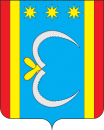 МУНИЦИПАЛЬНОЕ ОБРАЗОВАНИЕ  ВАРВАРОВСКИЙ  СЕЛЬСОВЕТ ОКТЯБРЬСКОГО РАЙОНА АМУРСКОЙ ОБЛАСТИПОСТАНОВЛЕНИЕ03.10.2019                                                                                                        № 100 с. ВарваровкаО присвоении адресов         В результате проведенной инвентаризации, в соответствии с разделом IV Правил межведомственного взаимодействия при ведении государственного адресного реестра, утвержденного Постановлением Правительства Российской Федерации от 22.05.2015 № 492, в целях актуализации Государственного адресного реестра и внесении сведений об адресе объекта адресации в Федеральную информационную адресную систему, руководствуясь Правилами присвоения, изменения и аннулирования адресов, утвержденными постановлением Правительства Российской Федерации от 19.11.2014 № 1221, нормативно правовым актом   « О порядке присвоения, изменения и аннулирования адресов на территории Варваровского сельсовета», утвержден  постановлением главы Варваровского сельсовета от 27.06.2014 № 92, Уставом Варваровского сельсоветап о с т а н о в л я ю:1. Присвоить земельным участкам, расположенным на территории Варваровского сельсовета, по улице Первостроителей, по улице Новоселов, по улице Новой  адреса согласно Приложению к настоящему постановлению.             2. Контроль над исполнением настоящего постановления оставляю за собой.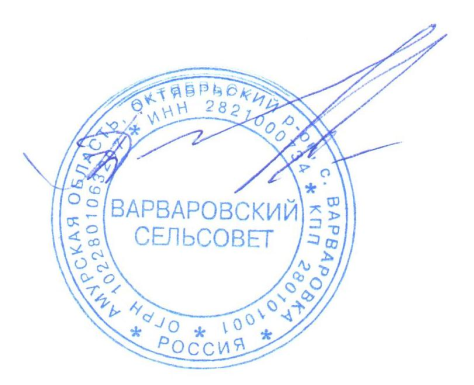 Глава Варваровского сельсовета                                                      С.А.Демянюк                                                                                 Приложение                                                                                  к постановлению                                                                                 администрации                                                                                Варваровского сельсовета                                                                                 от 03.10.2019г. № 100Российская Федерация, Амурская область, Октябрьский муниципальный район, сельское поселение Варваровский сельсовет, село Варваровка, ул. Первостроителей, земельный участок 1а 28:19:010711:0193Российская Федерация, Амурская область, Октябрьский муниципальный район, сельское поселение Варваровский сельсовет, село Варваровка, ул. Первостроителей, земельный участок 1б  28:19:010711:0194Российская Федерация, Амурская область, Октябрьский муниципальный район, сельское поселение Варваровский сельсовет, село Варваровка, ул. Первостроителей, земельный участок 3а 28:19:010711:0195Российская Федерация, Амурская область, Октябрьский муниципальный район, сельское поселение Варваровский сельсовет, село Варваровка, ул. Первостроителей, земельный участок 3б 28:19:010711:0196Российская Федерация, Амурская область, Октябрьский муниципальный район, сельское поселение Варваровский сельсовет, село Варваровка, ул. Новая, земельный участок 1а28:19:010711:0021Российская Федерация, Амурская область, Октябрьский муниципальный район, сельское поселение Варваровский сельсовет, село Варваровка, ул. Новая, земельный участок  1б28:19:010711:0025Российская Федерация, Амурская область, Октябрьский муниципальный район, сельское поселение Варваровский сельсовет, село Варваровка, ул. Новая, земельный участок  228:19:010711:0069Российская Федерация, Амурская область, Октябрьский муниципальный район, сельское поселение Варваровский сельсовет, село Варваровка, ул. Новая, земельный участок  3А28:19:010711:0881Российская Федерация, Амурская область, Октябрьский муниципальный район, сельское поселение Варваровский сельсовет, село Варваровка, ул. Новая, земельный участок 428:19:010711:0882Российская Федерация, Амурская область, Октябрьский муниципальный район, сельское поселение Варваровский сельсовет, село Варваровка, ул. Новая, земельный участок  5А28:19:010711:0883Российская Федерация, Амурская область, Октябрьский муниципальный район, сельское поселение Варваровский сельсовет, село Варваровка, ул. Новая, земельный участок  5Б28:19:010711:0884Российская Федерация, Амурская область, Октябрьский муниципальный район, сельское поселение Варваровский сельсовет, село Варваровка, ул. Новая, земельный участок  628:19:010711:0304Российская Федерация, Амурская область, Октябрьский муниципальный район, сельское поселение Варваровский сельсовет, село Варваровка, ул. Новая, земельный участок 7а 28:19:010711:0305Российская Федерация, Амурская область, Октябрьский муниципальный район, сельское поселение Варваровский сельсовет, село Варваровка, ул. Новая, земельный участок  7б28:19:010711:0306Российская Федерация, Амурская область, Октябрьский муниципальный район, сельское поселение Варваровский сельсовет, село Варваровка, ул. Новая, земельный участок  3Б28:19:010711:0307Российская Федерация, Амурская область, Октябрьский муниципальный район, сельское поселение Варваровский сельсовет, село Варваровка, ул. Новая, земельный участок  1128:19:010711:0308Российская Федерация, Амурская область, Октябрьский муниципальный район, сельское поселение Варваровский сельсовет, село Варваровка, ул. Новоселов, земельный участок  228:19:010711:0771Российская Федерация, Амурская область, Октябрьский муниципальный район, сельское поселение Варваровский сельсовет, село Варваровка, ул. Новоселов, земельный участок  428:19:010711:0772Российская Федерация, Амурская область, Октябрьский муниципальный район, сельское поселение Варваровский сельсовет, село Варваровка, ул. Новоселов, земельный участок  528:19:010711:0773